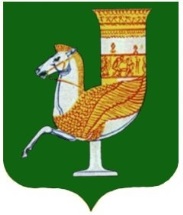 П  О  С  Т  А  Н  О  В  Л  Е  Н  И  Е   АДМИНИСТРАЦИИ   МУНИЦИПАЛЬНОГО  ОБРАЗОВАНИЯ «КРАСНОГВАРДЕЙСКИЙ  РАЙОН»От 15.08.2022г. № 625с. КрасногвардейскоеО внесении дополнения в постановление администрации МО «Красногвардейский район» № 603 от 29.10.2013г. «Установление опеки (попечительства) в отношении совершеннолетних граждан, признанных судом недееспособными, ограниченно дееспособными, а также патронажа в отношении совершеннолетних дееспособных граждан, которые по состоянию здоровья не могут самостоятельно осуществлять и защищать свои права, исполнять обязанности»      В целях приведения в соответствие с действующим законодательством нормативных правовых актов администрации района и повышения качества предоставления муниципальной услуги, повышения эффективности деятельности органов местного самоуправления, создания комфортных условий для участников отношений, возникающих при предоставлении муниципальной услуги, руководствуясь постановлением администрации МО «Красногвардейский район» № 404 от 27.05.2022г. «О порядке разработки и утверждении административных регламентов предоставления муниципальных услуг» и Уставом МО «Красногвардейский район»ПОСТАНОВЛЯЮ:          1. Внести следующее дополнение в постановление администрации МО «Красногвардейский район» № 603 от 29.10.2013 года «Об утверждении административного регламента предоставления муниципальной услуги «Установление опеки (попечительства) в отношении совершеннолетних граждан, признанных судом недееспособными, ограниченно дееспособными, а так же патронажа в отношении совершеннолетних дееспособных граждан, которые по состоянию здоровья не могут самостоятельно осуществлять и защищать свои права, исполнять обязанности». 1.2. Раздел 2 приложения дополнить пунктом 17 следующего содержания:«17.Случаи и порядок предоставления муниципальной  услуги в упреждающем (проактивном) режиме17.1. Муниципальная услуга не предоставляется в упреждающем (проактивном) режиме.».	2. Опубликовать данное постановление в газете Красногвардейского района «Дружба» и разместить в информационно-телекоммуникационной сети «Интернет» на официальном сайте органов местного самоуправления МО «Красногвардейский район».3. Контроль за исполнением данного постановления возложить на первого заместителя главы администрации МО «Красногвардейский район»4. Настоящее постановление вступает в силу с момента его опубликования.И.о.главы МО «Красногвардейский   район»		                                           А.А.Ершов